ГОсударственное ПрофессиональноЕОБРАЗОВАТЕЛЬНОЕ Учреждение ТУЛЬСКОЙ ОБЛАСТИ «ТУЛЬСКИЙ ЭКОНОМИЧЕСКИЙ КОЛЛЕДЖ» РАССМОТРЕНО                                                                                                                  УТВЕРЖДАЮна заседании цикловой комиссии № 2                                                          Заместитель директорапротокол № 10  от  « 29 »    мая     2023 год                                                          по учебной работепредседатель О.Н. Мосина                                                                                               Е.В. Кошелева                                                                                                                      « 29 »    мая     2023 год МЕТОДИЧЕСКИЕ РЕКОМЕНДАЦИИ по выполнению заданий и оформлению отчетао прохождении производственной практикипо ПМ.04 Выполнение работ по одной или нескольким профессиям рабочих, должностям служащих 12759 Кладовщикпо ППССЗ специальности   38.02.05 Товароведение и экспертиза качества потребительских товаров заочного отделенияСоставил преподаватель  Е.В. ТереховаЩекино, 2023СодержаниеПояснительная запискаПрактическое обучение студентов является одной из важнейших составных частей образовательного процесса и эффективной формой подготовки специалиста к трудовой деятельности.Выполнение заданий производственной практики по ПМ.04 Выполнение работ по одной или нескольким профессиям рабочих, должностям служащих 12759 Кладовщик подводит итог знаниям студентов специальности 38.02.05 Товароведение и экспертиза качества потребительских товаров среднего профессионального образования (далее – СПО) по данному направлению обучения.С целью овладения указанным видом профессиональной деятельности и соответствующими профессиональными компетенциями обучающийся в ходе выполнения заданий производственной практики должен проявить умения и знания в различных вопросах. Умения оформлять приходные и сопроводительные документы на материальные ценности, контролировать поступление товаров в согласованном ассортименте по срокам, качеству, количеству; готовить ответы по претензиям, соблюдать условия и сроки хранения товаров, рассчитывать товарные потери, планировать меры по сокращению товарных потерь; соблюдать санитарно-эпидемиологические требования, товарам, окружающей среде, соблюдать требования техники безопасности и охраны труда.Студент должен показать знания номенклатуры, сортамента и ассортимента хранящихся материальных ценностей, товароведных характеристик хранящихся товаров, их свойства и показатели; правил ведения складского хозяйства, учета, хранения, движения материальных ценностей на складе, оформления сопроводительных документов на товары, комплектования партий различных материальных ценностей по технологическим документам; способов проверки рабочего инструмента, приборов, приспособлений на пригодность их к работе, правил применения складского измерительного инструмента, приспособлений и механизмов; способов предохранения вещей, продукции и сырья от порчи при разгрузке, погрузке и хранении на складе, правил проведения инвентаризации; правил противопожарной безопасности по хранению материалов и содержанию служебных помещений; правил техники безопасности при хранении и перемещении токсичных, пожаро-   и взрывоопасных материалов, топлива и смазки. Эти умения и знания позволят специалистам разобраться в частных разделах товароведения потребительских товаров, организации и проведении логистических операций. ГЛАВА I Контролируемое содержание производственной практики Раздел I.I Цели производственной практикиЦелями производственной практики являются закрепление, расширение, углубление и систематизация теоретической подготовки обучающегося, приобретение им практических навыков и компетенций, полученных при освоении специальных дисциплин на основе изучения деятельности конкретной организации, а  также приобретение практического опыта самостоятельной профессиональной деятельности.Раздел I.II Задачи производственной практикиЗадачами производственной практики являются: развитие профессионального мышления;приобретение практических умений по:осуществлению приема, хранения и выдачи со склада материальных ценностей;проведению  инвентаризации товарно-материальных ценностей;управлению товарными запасами;оформлению документации на поступление и отпуск товаров.Раздел I.III Место производственной практики в структуре образовательной программыПроизводственная практика базируется на освоении следующих дисциплин и профессиональных модулей:теоретические основы товароведения;товароведение продовольственных и непродовольственных товаров;техническое оснащение торговых организаций;основы коммерческой деятельности;метрология и стандартизация; документационное обеспечение управления;психология общения;основы менеджмента;статистика;ПМ.01 Управление ассортиментом товаров;ПМ.02 Организация и проведение экспертизы и оценки качества товаров;ПМ.03 Организация работ в подразделении организации.В результате освоения предшествующих частей образовательной программы обучающийся должен применять приобретенные ранее знания и умения:классификации хранящихся материальных ценностей по номенклатуре, сортаменту и ассортименту;правил ведения складского хозяйства;правил учета, хранения, движения материальных ценностей на складе;правил оформления сопроводительных документов на товары;правил комплектования партий различных материальных ценностей по технологическим документам;правил проведения инвентаризации;правил противопожарной безопасности по хранению материалов и содержанию служебных помещений.Раздел I.IV Формы проведения производственной практики:решение производственных ситуаций по формированию практических умений;имитационное моделирование деятельности складского предприятия;выполнение индивидуальных профессиональных заданий.Раздел I.V Место и время проведения производственной практики:База проведения производственной практики:организации, направление деятельности которых соответствует профилю подготовки обучающихся;сроки  проведения практики:6 семестр, в течение 2 недель (72 часа).Раздел I.VI Компетенции обучающегося, формируемые в результате прохождения производственной практикиВ результате прохождения данной производственной практики обучающийся должен приобрести следующие практические навыки, умения, профессиональные компетенции: иметь практический опыт: приема на склад, взвешивания, хранения и выдачи со склада различных материальных ценностей;проверки соответствия принимаемых ценностей сопроводительным документам;перемещения материальных ценностей к местам хранения с раскладкой их по видам, качеству, назначению и другим признакам;участия в работе с поставщиками и потребителями;контроля условий и сроков транспортировки и хранения товаров;организации хранения материалов и продукции с целью предотвращения их порчи и потерь;руководства работой по погрузке, выгрузке грузов и размещения их внутри склада;комплектования партий материальных ценностей по заявкам потребителей;составления ведомостей на дефектные неисправные инструменты, приборы, а так же актов на их ремонт и списание;составления актов на недостачу и порчу материалов;обеспечения сохранности материальных ценностей;участия в проведении инвентаризации товаров;уметь: распознавать товары по ассортиментной принадлежности;формировать торговый ассортимент по результатам анализа потребности в товарах;рассчитывать показатели ассортимента;оформлять приходные и сопроводительные документы на материальные ценности;контролировать поступление товаров в согласованном ассортименте по срокам, качеству, количеству;готовить ответы по претензиям;соблюдать условия и сроки хранения товаров;рассчитывать товарные потери;планировать меры по сокращению товарных потерь;соблюдать санитарно-эпидемиологические требования к персоналу, товарам, окружающей среде;соблюдать требования техники безопасности и охраны труда;знать: нормативные правовые акты, положения, инструкции, другие руководящие материалы и документы, регламентирующие деятельность страховых органов;номенклатуру, сортамент и ассортимент хранящихся материальных ценностей;товароведные характеристики хранящихся товаров, их свойства и показатели;правила ведения складского хозяйства;правила учета, хранения, движения материальных ценностей на складе;правила оформления сопроводительных документов на товары;правила комплектования партий различных материальных ценностей по технологическим документам;способы проверки рабочего инструмента, приборов, приспособлений на пригодность их к работе; правила применения складского измерительного инструмента, приспособлений и механизмов;способы предохранения вещей, продукции и сырья от порчи при разгрузке, погрузке и хранении на складе;правила проведения инвентаризации;правила противопожарной безопасности по хранению материалов и содержанию служебных помещений;правила  техники безопасности при хранении и перемещении токсичных, пожаро- и взрывоопасных материалов, топлива и смазки;основы трудового законодательства;правила и нормы охраны труда.Профессиональные компетенции обучающегося, формируемые в результате прохождения производственной практики:ПК 1. Осуществление приема, хранения и выдачи со склада материальных ценностей.ПК 2. Проводить  инвентаризацию товарно-материальных ценностей.ПК 3. Управлять товарными запасами.ПК 4. Оформлять документацию на поступление и отпуск товаров.Общие компетенции обучающегося, формируемые в результате прохождения производственной практики (по профилю специальности):ОК 01. Выбирать способы решения задач профессиональной деятельности применительно к различным контекстам.ОК 02. Использовать современные средства поиска, анализа и интерпретации информации и информационные технологии для выполнения задач профессиональной деятельности.ОК 03. Планировать и реализовывать собственное профессиональное и личностное развитие, предпринимательскую деятельность в профессиональной сфере, использовать знания по финансовой грамотности в различных жизненных ситуациях.ОК 04. Эффективно взаимодействовать и работать в коллективе и команде.ОК 05. Осуществлять устную и письменную коммуникацию на государственном языке Российской Федерации с учетом особенностей социального и культурного контекста.ОК 06. Проявлять гражданско-патриотическую позицию, демонстрировать осознанное поведение на основе традиционных общечеловеческих ценностей, в том числе с учетом гармонизации межнациональных и межрелигиозных отношений, применять стандарты антикоррупционного поведения.ОК 07. Содействовать сохранению окружающей среды, ресурсосбережению, применять знания об изменении климата, принципы бережливого производства, эффективно действовать в чрезвычайных ситуациях.ОК 08. Использовать средства физической культуры для сохранения и укрепления здоровья в процессе профессиональной деятельности и поддержания необходимого уровня физической подготовленности.ОК 09. Пользоваться профессиональной документацией на государственном и иностранном языках.Раздел I.VII Структура и содержание производственной практикиОбщая трудоемкость производственной практики составляет 2 недели; 72  часа. Раздел I.VIII Формы промежуточной аттестации производственной практики:собеседование, составление и защита отчета, дифференцированный зачет.Раздел I. IХ Учебно-методическое и информационное обеспечение производственной практикикомплект законодательных и нормативных документов;комплект бланков товарно-сопроводительной документации;комплект учебно-методической документации;комплект образцов оформленных договоров на  поставку товаров. Технические средства обучения: компьютеры с лицензионным программным обеспечением;мультимедийный проектор; принтер;программное обеспечение общего и профессионального назначения: справочно-правовая система «Гарант», справочно-правовая система «КонсультантПлюс». Основные источники (печатные издания): Федеральный закон от 27.12.2002 № 184-ФЗ «О техническом регулировании» (последняя редакция от 02.07.2021 № 351-ФЗ)Федеральный закон РФ «Об основах охраны здоровья граждан в Российской Федерации» от 21.11.2011 № 323-ФЗ ФЗ (с изм. и доп., вступ. в силу от 28.04.2023 № 174-ФЗ)Федеральный закон РФ «О специальной оценке условий труда» от 28.12.2013 № 426-ФЗ (с изм. и доп., вступ. в силу от 28.12.2022 № 569-ФЗ)Калачев, С.Л. Теоретические основы товароведения и экспертизы: /учебник для среднего профессионального образования / С.Л. Калачев. – 2-е изд. перераб. и доп. – Москва: Издательство Юрайт, 2020. – 478 с. – (Профессиональное образование). – Текст: непосредственныйКаплина, С.А. Управление ассортиментом товаров: учебник / С.А. Каплина. – Ростов н/Д: Феникс, 2020. – 228 с.: ил. – (Среднее профессиональное образование)Лифиц, И.М. Управление качеством: учебное пособие / И.М. Лифиц. – Москва: КНОРУС, 2020. – 320 с. – (Среднее профессиональное образование)Ляпина, О.П. Стандартизация, сертификация и техническое документоведение: учеб. для студ. учреждений сред. проф. образование / О.П. Ляпина, О.Н. Перлова. – 2-е изд., стер. – М.: Издательский центр «Академия», 2020. – 208 с.Сафронов, Н.А. Экономика организации (предприятия): учебник для ср. спец. учеб. заведений. – 2-е изд., с изм. / Н.А. Сафронов. –  Москва: Магистр: ИНФРА-М, 2023. – 256 с.Дополнительные источники (печатные издания):Гаджинский А.М. Современный склад. Организация, технологии, управление и логистика: учеб.-практическое пособие. – М.: ТК Велби, изд-во Проспект, 2011. – 176 с.Гаджинский А.М. Логистика. Учебник / А.М. Гаджинский. – 19-е изд. – М.: Издательско-торговая корпорация «Дашков и К», 2010. – 484 с.Сайткулов, Н.Н. Техническое оснащение торговых организаций: Учебное пособие для среднего профессионального образования. – М.: Издательский дом «Деловая литература». – 2005. – 336 с.Интернет-ресурсы:Образовательные ресурсы Интернета – КонсультантПлюс [Электронный ресурс]. – Режим доступа: http://www.consultant.ru, свободныйОбразовательные ресурсы Интернета – Гарант [Электронный ресурс]. – Режим доступа: http://www.garant.ru, свободныйОбразовательные ресурсы Интернета – 1С: Предприятие 8 [Электронный ресурс]. – Режим доступа: http://v8.1c.ru/trade/, свободныйОбразовательные ресурсы Интернета – Юридическая фирма Интернет и Право [Электронный ресурс]. – Режим доступа: https://internet-law.ru/, свободныйГЛАВА II Индивидуальное заданиеИНДИВИДУАЛЬНОЕ ЗАДАНИЕстуденту (-ке) ГПОУ ТО «Тульский экономический колледж» ____________________________________________________________________(Ф.И.О.)курса ______, группы ____________, _______________ отделения,специальности _______________________________________________________, проходящему (-й) производственную практику на предприятиях города и области.1. Полное наименование предприятия2. Характеристика предприятия:отрасль промышленности, к которой относится предприятие;организационно-правовая форма предприятия;административная и производственная структуры предприятия (схема);техническое устройство, оснащение их необходимым оборудованием  предприятия; номенклатура, ассортиментная политика предприятия;технология грузопереработки и оказания производственных услуг предприятия;конкурентная среда предприятия;основные технико-экономические показатели технологического процесса.3. О практике студента:место работы студента во время практики – участок, цех, отдел (полностью);Ф. И. О., занимаемая должность руководителя практики от предприятия (полностью);функциональные обязанности, выполняемые студентом во время прохождения практики: приобретение начальных навыков работы товароведа или руководителя торгового предприятия, связанных с организацией торгово-технологического процесса и материальной ответственностью;фотографии студента на рабочем месте, предприятия, в коллективе.4. Сотрудники предприятия – выпускники ГПОУ ТО «ТЭК»:Ф. И. О. (полностью);год окончания колледжа (техникума), по какой специальности;должность, место работы, стаж работы.   Необходимую информацию следует представить в печатном виде на одной стороне листа белой бумаги, формат А4, через 1,5 интервала. Высота букв и цифр должна быть: шрифт  – № 14, Times New Roman. Выравнивание текста – по ширине области текста, «красная строка» – 1 см. Текст работы следует печатать, соблюдая следующие размеры полей: левое – не менее , правое – не менее , верхнее – не менее , нижнее – не менее . Пункты №  3 и 4 начать с новой страницы. Следует приложить рекламные материалы по предприятию – проспекты, буклеты, листовки, газеты, журналы (если они есть). Фото (или видео) материалы о предприятии – на электронных носителях: compact disc (CD-R). Работу сдать в отдельной папке с файлами, отдельно от отчета о практике!ГЛАВА III Ознакомление с профилем складской организации, ее структурой и прохождение инструктажа по ТБ. Изучение Положения о складе и должностной инструкции кладовщикаВыполнить:Установить характеристику торгового предприятия: организационно-правовая форма собственности, месторасположение, район деятельности, ассортиментный профиль, формы продажи. Ознакомиться с режимом работы предприятия и организация охраны труда. Дать предложения по улучшению режима и условий работы предприятия (при необходимости).Ознакомиться со структурой штата работников магазина, отдела (секции), графиком выхода на работу. Самостоятельно составить график выхода на работу сотрудников отдела (секции) (учебный вариант).Ознакомление с организацией и оборудованием рабочих мест работников магазина, отдела (секции). Проанализировать занятость работников, оперативность их перемещения с учетом систематичности потока покупателей.Анализ состояния технического оснащения и эффективности использования оборудования и инвентаря. Проанализировать и дать заключение об эффективности использования площади торгового зала магазина, отдела (секции).Проанализировать состояние техники безопасности в магазине и сделать выводы о соблюдении правил охраны труда и техники безопасности.Изучить Положение о складе и должностную инструкцию кладовщика.ТЕМА IV Изучение ассортимента, свойств материальных ценностей, хранящихся на складеВыполнить:Раскрыть  наиболее распространенные методы оценки товарно-материальных запасов (ценностей). Рассказать о численности ассортиментных позиций в данном торговом предприятии, каково распределение между продовольственными и непродовольственными товарами в процентном соотношении.Дать характеристику ассортиментному перечню торгового предприятия, структуре ассортимента. Рассчитать и провести анализ полученных результатов показателей рациональности ассортимента: широты, полноты, степень новизны и устойчивости. Данные указать в таблицу:Таблица 1Расчет показателей ассортиментаНоменклатура свойств и показателей ассортиментаm   – количество однородных групп товаров;д    – количество видов, разновидностей или наименований товаров, имеющихся в наличии;б    – базовое количество видов, разновидностей и наименований товаров, принятое за основу для сравнения;n     – количество товаров разных наименований или торговых марок и (или) их модификации определенного вида;nгар – количество товаров разных наименований или торговых марок, одинаковых с утвержденным перечнем и принятых за образец;А i   – количество отдельного товара в натуральном выражении;S i   – суммарное количество всех товаров, имеющихся в наличии в натуральном выражении;м    – минимально допустимое количество товаров, определяющих торговый профиль организации;у     – количество видов и наименований товаров, пользующихся устойчивым спросом;н    – количество новых видов и наименований товаров;вг, ву, вн  – коэффициенты весомости показателей глубины, устойчивости и новизны.ТЕМА V Организация и порядок выполнения работ по завозу, выгрузке, рассортировке и приемке поступающих на склад товаровВыполнить:Рассмотреть технологию погрузочно-разгрузочных работ торгового предприятия, процессы механизации, ее стадии.Дать характеристику операциям разгрузки и погрузки, как они организованы на предприятии, указать схемы механизации переработки грузов на складах, на основе  учета каких факторов определяются.Проанализировать подбор оборудования для механизации складских работ на торговом предприятии. Раскрыть схему доставки продовольственных (непродовольственных) товаров в таре-оборудовании на предприятие. Указать нормы технического оснащения предприятий торговли.ТЕМА VI Разработка технологических карт складских процессовВыполнить:Раскрыть понятие технологического процесса склада его структуру, основу технологического процесса склада. Указать принципиальную схему технологического процесса предприятия, принципы ее разработки, транспортно-технологическую (структурную) схему переработки грузов от момента прибытия транспортного средства с товарами на склад до момента отправки груза получателю. Рассмотреть транспортно-технологическую (структурную) схему переработки груза на складе предприятия торговли.Указать цель оптимизации технологического процесса. Дать понятие технологические карты, раскрыть цель составления технологических карт. Привести форму технологической карты для склада предприятия оптовой торговли (одному из процессов): разгрузка транспорта;приемка товаров;размещение на хранение (укладка товаров в стеллажи, штабели);отборка товаров из мест хранения;комплектование и упаковка товаров;погрузка;внутрискладское перемещение грузов.Образец составления технологической карты процесса приведен в таблице 2.ТЕМА VII Расчет площадей склада и мест хранения для различных видов продукцииВыполнить:Расчет площадей склада торговой организации и мест хранения для различных видов продукции необходимо осуществить по образцам №№ 1, 2 и 3 (в зависимости от данных Вашей торговой организации).ОБРАЗЕЦ № 1:В течение года на склад поступают: мелкобытовая техника – 2250 т, крупнобытовая техника – 3000 т. Для хранения мелкобытовой техники склад оборудован трехуровневыми полочными стеллажами: ширина полок – 2000 мм, глубина – 600 мм, высота между уровнями – 2000 мм. Крупнобытовая техника хранится в штабелях размером  х  х . Коэффициент использования площади в размере 0,4, при коэффициенте плотности укладки штабеля – 0,5.Методика расчета выглядит следующим образом:Sпол = Sст х Nст + Sшт х Nшт,Sобщ = Sпол х α,гдеSст , S шт – площадь, занятая соответственно под один стеллаж и один штабель; Nст , Nшт – количество соответственно стеллажей и штабелей.1. Для определения количества стеллажного оборудования можно воспользоваться следующей формулой:Nст = Q / Eст ,гдеQ – максимальное количество товаров, подлежащих хранению, т; Ест – емкость стеллажа, т.Аналогично определяется количество штабелей.1.1. Емкость стеллажа можно определить как произведение числа ячеек в стеллаже и фактической емкости одной ячейки:Ест = pст x qст x hст x nст, гдеpст  – ширина полок стеллажа;qст  – глубина стеллажа;hст  – высота между уровнями стеллажа;nст  – количество уровней стеллажа.Ест = 2 x 0,6 x 2 x 3 = 8 м21.2. Емкость штабеля определяется по формуле:Ешт = Vшт x z = lшт x pшт x hшт x z, гдеVшт – объем штабеля, м3;lшт , pшт , hшт – габаритные размеры штабеля по длине, ширине, высоте соответственно;Таблица 2Технологическая карта процесса переработки грузов на складе расчлененная на отдельные этапыz – коэффициент плотности укладки (z = 0,5).Ешт = Vшт x z = 4,8 x 13 x 2 x 0,5 = 63м2.1.3. Тогда количество соответственно стеллажей и штабелей:а) Nст = 2250 / 8 = 281шт;б) Nшт = 3000 / 63 = 48 шт.2. Площадь, занятая соответственно под один стеллаж и один штабельSпол = 2 х 0,6 х 281 + 4,8 х 13 х 48 = 337,2 + 2995,2 = 3333 м2.Sобщ = 3333 х 1,4 = 4667 м2.Площадь склада составляет 4667 м2.ОБРАЗЕЦ № 2:Торгово-посредническая компания занимается продажей бытовой и электронной техники.Зона хранения поделена на два участка: участок А – стеллажное хранение, участок В – штабельное хранение товаров.Исходные данные:Методика расчета:Sобщ = Sпол + Sпр + Sсл + Sотгр + Sвсп ,гдеSпол –  полезная  площадь,  т.е.  площадь,  занятая  непосредственно  хранимымиресурсами (стеллажами, штабелями, закромами, бункерами и другими приспособлениями для хранения данных ресурсов);Sпр – площадь, занятая приемочными и отпускными площадками;Sсл – служебная площадь (занятая конторскими и другими служебными помещениями);Sотгр – площадь, занятая стационарным подъемно-транспортным и другим оборудованием (подъемниками, конвейерами);Sвсп – вспомогательная площадь, т.е. площадь, занятая проездами и проходами.1. Рассчитаем площадь зоны разгрузки и приемки:Sпр = (Vср х Кнп х tп) / σ1 ,гдеVср  – среднесуточное поступление ресурсов на склад, т;σ1 – нагрузка на 1 м2 полезной площади по складу в зависимости от вида хранения ресурсов, т/м2;Кнп – коэффициент неравномерности поступления ресурсов на склад (при рациональной загрузке склада Кнп: от 1,2 до 1,5);tп – количество дней нахождения ресурсов на приемочной площадке (до 2 дней).Sпр = (743 х 1,36 х 1) / 1,8 = 561 м2.2.   Рассчитаем полезную площадь, которую составляют места для стеллажного хранения и места для штабельного складирования, т. е:Sпол = Sст х Nст + Sшт х Nшт ,гдеSст , S шт – площадь, занятая соответственно под один стеллаж и один штабель; Nст , Nшт – количество соответственно стеллажей и штабелей.а) Sст = рст х qст,Sшт = lшт х ршт.Sст = 1,2 х 2,1 = 2,52 м2,Sшт = 13 х 4,8 = 62,4 м2.б) Sпол = 2,52 х 880 + 62,4 х 26 = 2217,6 + 1622,4 = 3840 м2.3. Рассчитаем вспомогательную площадь по следующей формуле: Sвсп = Sвспст + Sвспшт,гдеSвспст – площадь, занятая проездами и проходами между стеллажами, м2; Sвспшт – площадь, занятая проездами и проходами между штабелями, м2.К вспомогательной площади склада относят площадь, занятую проходами и проездами. Размеры проходов и проездов в складских помещениях определяются в зависимости от габарита хранимых на складе ресурсов, размеров грузооборота, вида применимых для перемещения ресурсов подъемно-транспортных механизмов. Главные проходы, где перемещаются основные транспортные средства, должны быть проверены на возможность свободного поворота в них напольных подъемно- транспортных средств (тележек, погрузчиков и др.). В необходимых случаях они также должны рассчитываться на встречное движение механизмов. Для этой цели пользуются формулами:а) Sвспст =(рст х А х Nст) / 2,гдерст  – ширина стеллажа, м;Nст – количество стеллажей, шт;А – ширина проезда, м.б) А = 2В+ 3С,гдеВ – ширина транспортного средства, м;С – ширина зазора между транспортными средствами, между ними и стеллажами (штабелями) по обе стороны проезда (принимается равной 15 – 20).г) Sвспшт = lшт х А х (Nшт – 1).гдеlшт – длина штабеля, м;Nшт  – количество штабелей, шт.А = 2 х 1,35 + 3 х 0,2 = 3,3 м.Sвспст = (1,2 х 3,3 х 880) / 2 = 1743 м2.Sвспшт = 13 х 3,3 х (26 – 1) = 1073 м2.Тогда:Sвсп = 1743 + 1073 = 2816 м2.4. Рассчитаем площади зоны комплектации и отгрузки.Площади зоны комплектации и отгрузки на складе совмещены, поэтому используем формулу:Sотгр = (Vотпр х Кно х tо) / σ1 ,гдеVотпр  – среднесуточный объем отправки груза со склада, т;σ1 – нагрузка на 1 м2 полезной площади по складу в зависимости от вида хранения ресурсов, т/м2;Кно – коэффициент неравномерности отправки грузов со склада (при рациональной загрузке склада Кно: от 1,2 до 1,5);tо – количество дней нахождения ресурсов в отправочной экспедиции (до 2 дней).Sотгр = (630 х 1,5 х 1) / 1,8 = 525 м2.Таким образом, общая площадь склада будет равна:Sобщ = 3840 + 561 + 1000 + 525 + 2816 = 8742 м2.Площади складских зон составляют 8742 м2.ОБРАЗЕЦ № 3:Грузы прибывают повагонными отправками. Максимальное поступление – 4 вагона в сутки, средняя масса груза в одном вагоне – 35 тонн; коэффициент, учитывающий дополнительную площадь для проезда электропогрузчиков, служебных помещений – 1,4; средняя нагрузка на 1 м2 – 0,85 тонн; срок хранения грузов – 1,5 суток.Методика решения:Согласно принятым методам расчета складских площадей формула для нахождения общей площади склада выглядит следующим образом:Fобщ = fпол×αгдеfпол – полезная площадь, занятая непосредственно под хранимым материалом, м2;α – коэффициент, учитывающий дополнительную площадь для проезда электропогрузчиков, служебных помещений и др.Полезная площадь рассчитывается следующим образом: fпол = ( qсут * tхр )/ σгдеqсут – количество груза, поступающего на склад в сутки, т.;tхр – принятый срок хранения груза на складе, сут.;σ – нагрузка на 1 м2 пола, т.Таким образом, рассчитаемfпол = (4 * 35 * 1,5) / 0,85 = 247 (м2)Поэтому Fобщ = 247*1,4 = 345,8(м2).Общая площадь крытого склада для грузов равна 345,8 м2. ТЕМА VIII Определение количества оборудования для хранения товаров, необходимого количества ПТОВыполнить:Определение количества оборудования для хранения товаров, необходимого количества подъемно-транспортного оборудования осуществить по образцу. Сделать анализ полученных результатов.ОБРАЗЕЦ: имеются следующие исходные данные: грузооборот – 6500 тонн продукции; нормативный срок хранения – 24 дня; непродовольственная продукция: эмали – 30%, лаки – 50%, пигменты – 20%. Коэффициент загрузки склада – 0,4; время, расходуемое на один цикл работы электропогрузчика – 6 мин.; коэффициент использования машины по грузоподъемности – 0,5; время работы механизма за сутки – 6 ч; коэффициент использования погрузчика по времени – 0,75.1. Сначала необходимо определить запас продукции на 24-х дневный срок исходя из грузооборота склада (тонн), нормативного срока хранения (дни), количества рабочих дней в году:6500 / 360 * 24 = 434 т.Лакокрасочная продукция:эмали – 30%, т.е.: 434 * 0,30 = 130,2 т.лаки – 50%, т.е.: 434 * 0,5 = 217 т.пигменты – 20%, т.е.: 434 * 0,2 = 86,8 т.2. Следующим расчетом будет определение количества поддонов, необходимых для работы:а) эмали (битумные, меламинные, нитроцеллюлозные, нитроэпоксидные, пентафталевые), грунтовки, шпаклевки.Средство хранения – фляга, размер –  Ø 400 мм, высота – 500 мм, масса порожней фляги – 6,5 кг, вместимость одной фляги – 40 кг. Средство пакетирования – поддон плоский, размер поддона: l = 1200 мм, b = 800 мм.На поддон поместится: 6 шт. фляг, массой (6,5 + 40) * 6 = 279 кг. Вид стеллажа сборно-разборный, подъемно-транспортное оборудование – унифицированный вилочный электропогрузчик с фронтальным грузоподъемником (грузоподъемностью до 2 тонн).Определяем количество поддонов для транспортировки фляг с эмалью:nпод = 130,2 т  / 279 кг = (130,2 * 1000)  кг / 279 кг = 467 поддонов.б) лаки (битумные, меламинные, нитроцеллюлозные, пентафталевые, полиэфирные).Средство хранения – стандартная металлическая бочка с закрытым верхом и с двумя горловинами, размер – Ø по гофрам 598 мм, высота – 937 мм; масса порожней бочки – 18 кг, вместимость одной бочки  – 230 кг.Средство пакетирования – поддон плоский, размер поддона: длина l = 1200 мм, ширина b = 800 мм.На поддон поместится 2 бочки, массой (18 + 230) * 2 = 496 кг; вид хранения –  штабель; подъемно-транспортное оборудование – электропогрузчик с фронтальным грузоподъемником.Определяем количество поддонов для транспортировки лакокрасочной продукции:nпод = 217 т / 496 кг = (217 * 1000) кг / 496 кг = 438 поддонов.в) пигменты, белила, краски.Средство хранения – мешок сшитый, размер – 900 мм * 515 мм * 130 мм; масса порожнего мешка  –  0,33 кг, вместимость одного мешка – 25 кг.Средство пакетирования – поддон деревянный ящичный с четырьмя несъемными стенками, размер – 835 х 1200 мм, высота – 930 мм.На поддон поместится 4 мешка, массой (0,33 + 25) * 4 = 102 кг.Вид стеллажа сборно-разборный; подъемно-транспортное оборудование – электропогрузчик с фронтальным грузоподъемником.nпод =  86,8 т / 102 кг = (86,8 * 1000) кг / 102 кг = 851 поддон.3. Для выбора оборудования для хранения товаров произвели расчеты:а) для эмалей: стеллаж СТ-023 4-х стоечный, 3-х ярусный с параметрами одной стойки: высота – 2700,  глубина –  800, ширина – 1514 с регулированием ярусов хранения по высоте с шагом 43 мм, максимальной нагрузкой на ярус хранения стеллажа 290 кг.В стеллаже 12 ячеек, в 1 ячейку вставляем 1 поддон.nстел = 467 поддонов / 12 ячеек = 39 стеллажей.Полезная площадь:  Sст.эм.  = 1,52 * (0,80 + 6) * 4 * 39  = 204 м2.б) для лаков: хранение штабельное не более 3-х поддонов, высота бочки 937 мм.  nштаб = 438 / 3 = 146 штабелей.Полезная площадь:  Sшт.лак. = 1, 2 * 0,80 * 146 = 141 м2.в) для пигментов: выбираем универсальный 4-х стоечный 4-х ярусный полочный стеллаж с шагом перестановки полок – 25 мм, длиной полки – 1300 мм и шириной – 900 мм, высота стеллажа – до 4 м, с нагрузкой на полку – до 300 кг.В стеллаже 16 ячеек, в 1 ячейку вставляем 1 ящичный поддон.nст = 851 поддона / 16 ячеек = 54 стеллажа.Полезная площадь:  Sст.пигм.  = 1,32 * (0,90 + 6) * 4 * 54  = 274 м2.4. Находим полезную и общую площадь склада предприятия при коэффициенте загрузки α = 0,4:а) Sполезная = Sст.эм. + Sшт.лак. + Sст.пигм.  Sполезная = 204 + 141 + 274 = 619 м2.б) Sобщ. = Sполезная / α = 619 / 0,4 = 1547,5 м2.5. Следующий этап – определить необходимое количество погрузчиков для работы:а) суточный грузооборот склада составляет:Гсут = Ггод / 360 = 6500 / 360 = 19 тонн / сут.б) на складе используется унифицированный вилочный электропогрузчик с фронтальным грузоподъемником (грузоподъемностью до 2 тонн), тогда:n = Гсут / (w * Т1)n – необходимое количество электропогрузчиков, шт.;Гсут – суточный грузооборот, т.;w – производительность погрузчика, т/ч; Т1 – время работы механизма за сутки, ч.w = q × m × α × δ,гдеw – производительность погрузчика, т/ч; q – грузоподъемность машины, т.; m – количество сделанных циклов за час (60 мин.), которое рассчитывается по формуле: m = 60 / Т, где Т – время, расходуемое на один цикл, мин. m = 60 / 6 = 10 циклов за час.α – коэффициент использования машины по грузоподъемности;δ – коэффициент использования погрузчика по времени;Таким образом, производительность погрузчика составит:w = 2 х 10 х 0,5 х 0,75 = 8 тонн /ч.Тогда необходимое количество электропогрузчиков для торгового предприятия составит:n = Гсут / (w * Т1) = 19 / (8 х 6) = 1 электропогрузчик.ТЕМА IХ Разработка предложений по повышению производительности трудаВыполнить:Дать определение мотивации, составить классификацию мотивов повышения производительности труда, форм мотивации, систем вознаграждения, нематериальной стимуляции.ТЕМА Х Учет и документальное оформление перемещения материальных ценностейВыполнить:Дать характеристику закупочной деятельности на предприятии. Рассказать о порядке заключения договоров и движение товара от производителя до оптового покупателя, кто участвует в переговорах. С какими предприятиями торговли заключены договоры поставки. Структура договора. От поставщиков и предприятий-изготовителей поступают прайс-листы с перечнем предлагаемой продукции: какие, привести примеры.В настоящее время в качестве нормативных документов, регламентирующих порядок приемки товаров по количеству и по качеству действуют инструкции: какие и их понятие, структура. ТЕМА ХI Документальное оформление результатов инвентаризации Выполнить:Дать понятие инвентаризация. Раскрыть основные цели инвентаризации, классификацию в зависимости от полноты охвата имущества, в зависимости от основания проведения,  по частоте или периодичности проведения. При подготовке и во время проведения инвентаризации руководствуются следующими документами: указать какими. Порядок проведения инвентаризаций в торговом предприятии. Инвентаризация проводится в несколько этапов: указать какие. Заполнить бланки документов:Инвентаризационная опись товарно-материальных ценностей (№ формы – ИНВ-3);Акт инвентаризации товарно-материальных ценностей отгруженных (№ формы – ИНВ-4);Инвентаризационная опись ТМЦ, принятых на ответственное хранение (№ формы – ИНВ-5);Акт инвентаризации ТМЦ, находящихся в пути (№ формы – ИНВ-6);Акт инвентаризации расчетов с покупателями, поставщиками и прочими дебиторами и кредиторами (№ формы – ИНВ-17);товарный ярлык по типовой форме (ТОРГ-11).ЛИТЕРАТУРА Основные источники (печатные издания): Гражданский кодекс Российской Федерации от 26.01.1996 № 14-ФЗ (с изм. и доп., вступ. в силу с 01.01.2022)Федеральный Закон РФ от 07.07.1993 № 5340-1 «О торгово-промышленных палатах в Российской Федерации» (последняя редакция от 01.05.2022 № 133-ФЗ)Федеральный Закон РФ от 07.02.1992 № 2300-1 «О защите прав потребителей» (редакция от 05.12.2022)Криштафович, В.И. Теоретические основы товароведения + Приложение: тесты: учебник / В.И. Криштафович, Д.В. Криштафович. – Москва: КНОРУС, 2021. – 160 с. – (Среднее профессиональное образование)Шитов, В.Н. Основы финансовой грамотности: учебное пособие. / В.Н. Шитов. –  Москва: КНОРУС, 2023. – 252 с. – (Среднее профессиональное образование)Череданов, Л.Н. Основы экономики и предпринимательства: учеб. для студ. учреждений сред. проф. образования / Л.Н. Череданова. – 17-е изд., стер. – М.: Издательский центр «Академия», 2017. – 224 с.Чечевицына, Л.Н. Экономика организации: учебное пособие. / Л.Н. Чечевицына, Е.В. Хачадурова. – Изд. 4-е. –  Ростов н/Д: Феникс, 2022. – 382 с. – (Среднее профессиональное образование)Яковлев, Г.А. Основы коммерции: учебное пособие / Г.А. Яковлев. – Москва: ИНФРА-М, 2020. – 224 с. – (Среднее профессиональное образование)Электронное пособие по дисциплине «Теоретические основы товароведения», 2023 год. Автор: Е.В. Терехова, преподаватель ГПОУ ТО «Тульский экономический колледж» (ЭП создано по материалам книги автора М.А. Николаевой, Теоретические основы товароведения: учебник для ВУЗов. – М.: Норма, 2006. – 448 с.)Дополнительные источники (печатные издания):Арустамов, Э. А. Оборудование предприятий торговли: Учебное пособие. – 5-е издание, переработанное и дополненное. – М.: Изательско-торговая корпорация «Дашков и К0», 2006. – 448 с.Матюхина, З.П. Товароведение пищевых продуктов: учебник для студ. учреждений сред. проф. образования / З.П. Матюхина. – 8-е изд., стер. – М.: Издательский центр «Академия», 2017. – 336 с., [16] с цв. ил.Моисеенко, Н.С. Товароведение непродовольственных товаров: учебник / Н.С. Моисеенко. – Изд. 6-е, доп. и перераб. – Ростов н/Д: Феникс, 2010. – 379, [1], с ил. – (Среднее профессиональное образование)Мокий, М.С. Экономика  организации: учебник и практикум для СПО. / М.С. Мокий, О.В. Азоева, В.С. Ивановский; под ред. М.С, Мокия. – 2-е изд., перераб. и доп. – М.: Издательство Юрайт, 2017. – 334 с. – Серия: Профессиональное образованиеНиколаева, М.А. Теоретические основы товароведения: Учебник для вузов. –  М.: Норма, 2006. –  448 с.Николаева, М.А. Товарная экспертиза: Учебное пособие. – М.: Издательский Дом «Деловая литература», 2007. – 320 с.Турков, А.М. Логистика: учеб. для студ. учреждений сред. проф. образования / А.М. Турков, И.О. Рыжова. – 2-е изд., стер. – М.: Издательский центр «Академия», 2015. – 176 с. Чечевицына Л.Н. Экономика организации: учебное пособие. / Л.Н. Чечевицына, Е.В. Хачадурова. – Ростов н/Д: Феникс, 2016. – 382 с. – (Среднее профессиональное образование)Товароведение однородных групп непродовольственных товаров: Учебник для бакалавров / Т.И. Чалых, Е.Л. Пехташева, Е.Ю. Райкова и др.; под ред. д.х.н., проф. Т.И. Чалых, к.т.н., доц. Н.В. Умаленовой. – М.: Издательско-торговая корпорация «Дашков и КО», 2018. – 760 с. Интернет-ресурсы:Образовательные ресурсы Интернета – Министерство экономического развития Российской Федерации [Электронный ресурс]. – Режим доступа: http://www.economy.gov.ru, свободныйОбразовательные ресурсы Интернета – Энциклопедия маркетинга [Электронный ресурс]. – Режим доступа: www.marketing.spb.ru, свободныйОбразовательные ресурсы Интернета – Корпоративный менеджмент [Электронный ресурс]. – Режим доступа: www.cfin.ru, свободныйОбразовательные ресурсы Интернета – Российская национальная библиотека [Электронный ресурс]. – Режим доступа: http://www.nlr.ru/, свободныйОбразовательные ресурсы Интернета – Торгово-промышленная палата Российской Федерации [Электронный ресурс]. – Режим доступа: http://www.tpprf.ru, свободныйОбразовательные ресурсы Интернета – Учебники онлайн. Учебное пособие для подготовки к экзамену по менеджменту (Шевелева В.П.) [Электронный ресурс]. – Режим доступа: http://uchebnik-online.com/soderzhanie/textbook_309.html, свободныйОбразовательные ресурсы Интернета – Основы менеджмента ондайн (Ламакин Г.Н.) [Электронный ресурс]. – Режим доступа: http://textb.net/116/29.html, свободныйОбразовательные ресурсы Интернета – Федеральный образовательный портал. ЭСМ – Экономика. Социология. Менеджмент [Электронный ресурс]. – Режим доступа: http://ecsocman.hse.ru/net/16000163/, свободныйОбразовательные ресурсы Интернета – Информационный портал Главбух-инфо [Электронный ресурс]. – Режим доступа: http://glavbuh-info.ru/, свободныйОбразовательные ресурсы Интернета – Российский деловой медиапортал Альянс Медиа [Электронный ресурс]. – Режим доступа: http://allmedia.ru/, свободныйОбразовательные ресурсы Интернета – Национальный исследовательский университет «Высшая школа экономики». Научно-образовательный портал IQ [Электронный ресурс]. – Режим доступа: http://www.opec.ru/, свободныйПриложение 1Инвентаризационная опись товарно-материальных ценностей (№ формы – ИНВ-3) 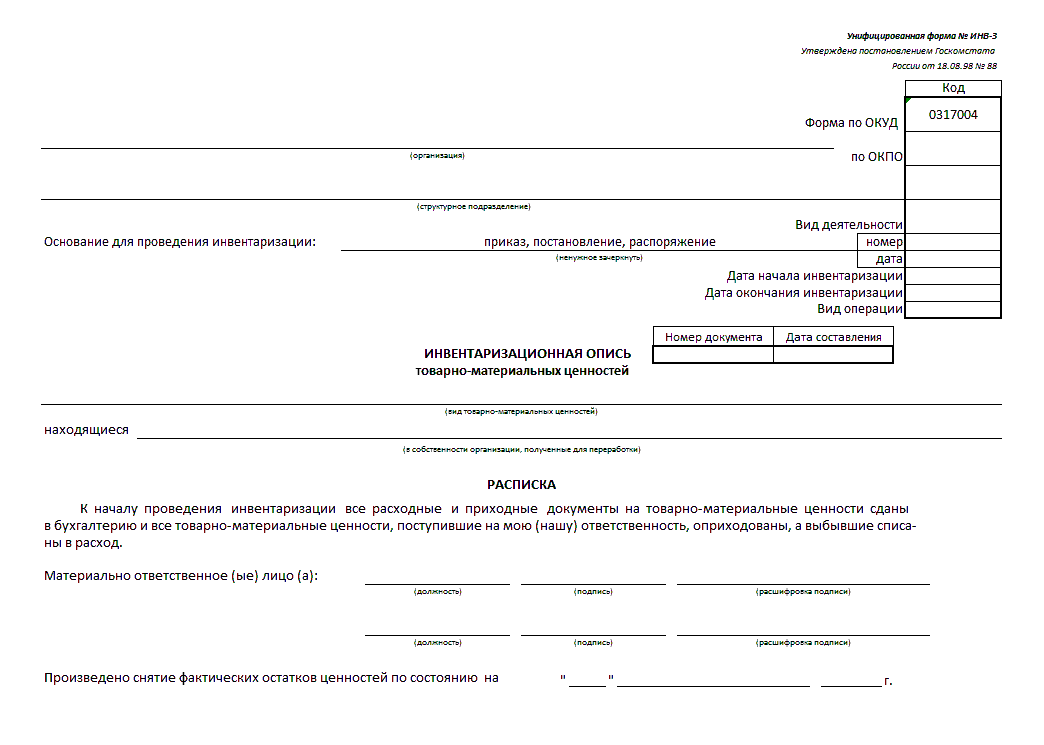 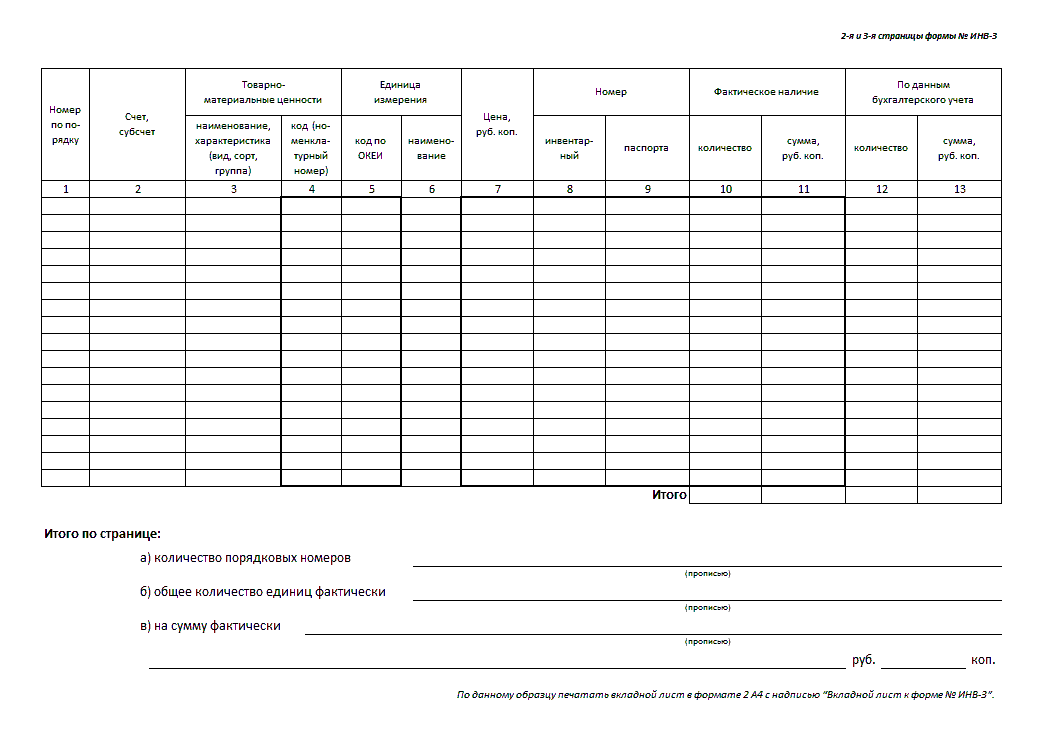 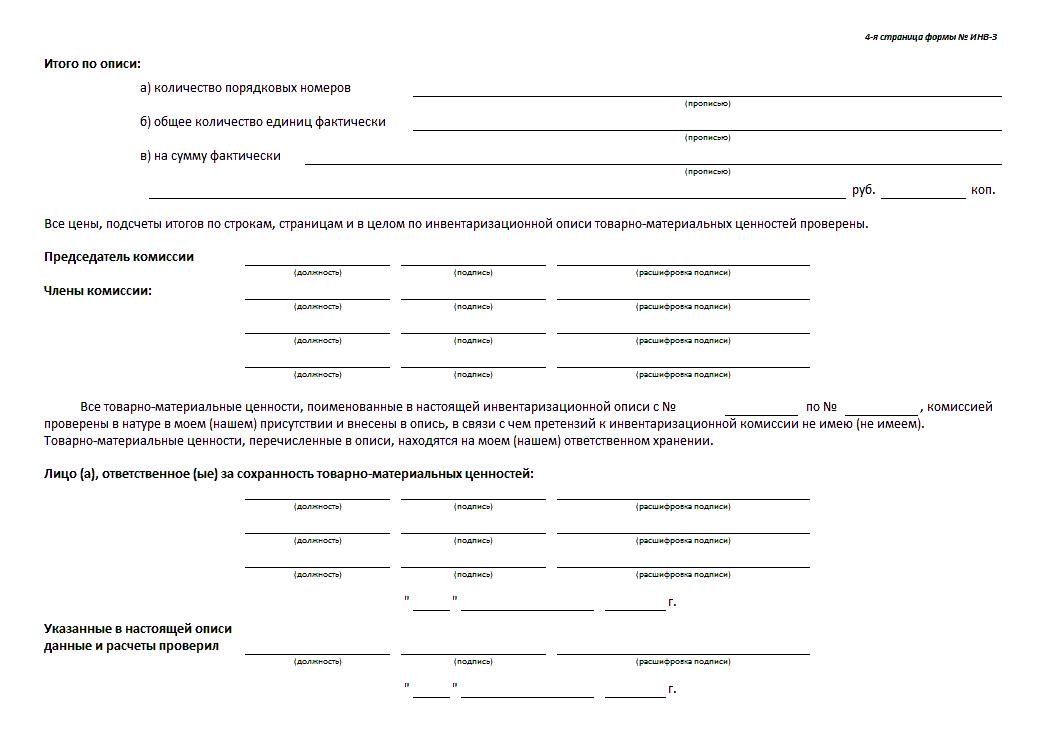 Акт инвентаризации товарно-материальных ценностей отгруженных (№ формы – ИНВ-4)Унифицированная форма № ИНВ-4
Утверждена постановлением Госкомстата
России от 18.08.98 № 88Акт составлен комиссией, которая установила следующее:Оборотная сторона формы № ИНВ-4Инвентаризационная опись ТМЦ, принятых на ответственное хранение (№ формы – ИНВ-5)Унифицированная форма № ИНВ-5
Утверждена постановлением Госкомстата
России от 18.08.98 № 88товарно-материальных ценностей, принятых
на ответственное хранениеРАСПИСКАК началу проведения инвентаризации все расходные и приходные документы на товарно-материальные ценности сданы в бухгалтерию и все товарно-материальные ценности, поступившие на мою (нашу) ответственность, оприходованы, а выбывшие списаны в расход.При инвентаризации установлено следующее:2-я страница формы № ИНВ-53-я страница формы № ИНВ-54-я страница формы № ИНВ-5Все подсчеты итогов по строкам, страницам и в целом по инвентаризационной описи товарно-материальных ценностей, принятых на ответственное хранение проверены.Акт инвентаризации ТМЦ, находящихся в пути (№ формы – ИНВ-6)Унифицированная форма № ИНВ-6
Утверждена постановлением Госкомстата
России от 18.08.98 № 88инвентаризации расчетов за товарно-материальные ценности,
находящиеся в путиАкт составлен комиссией, которая установила следующее:2-я страница формы № ИНВ-63-я страница формы № ИНВ-64-я страница формы № ИНВ-6Акт инвентаризации расчетов с покупателями, поставщиками и прочими дебиторами и кредиторами (№ формы – ИНВ-17)4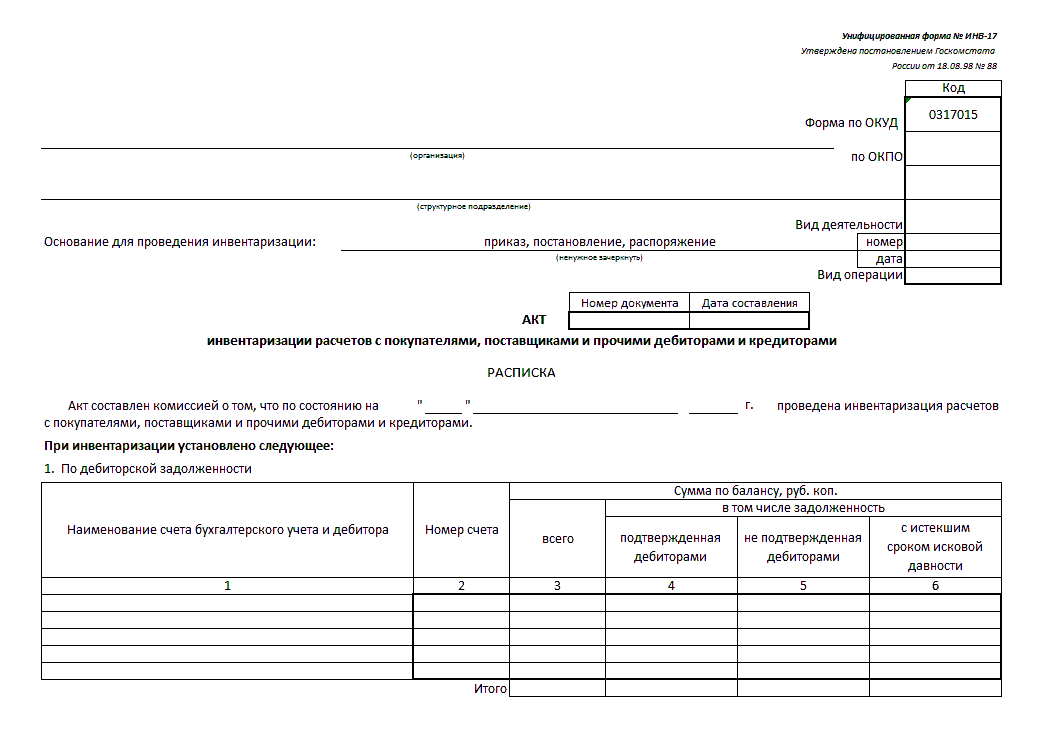 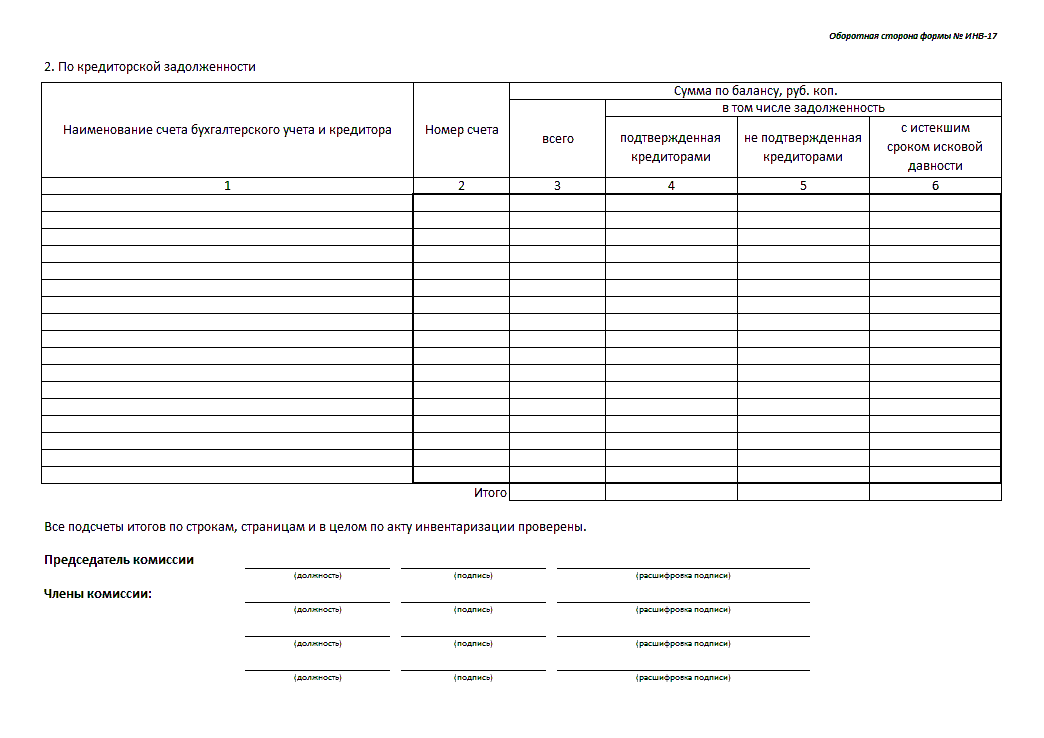 Приложение к форме № ИНВ-17
Утверждена постановлением Госкомстата
России от 18.08.98 № 88СПРАВКАинвентаризации расчетов с покупателями, поставщиками и прочими дебиторами и кредиторамиПечатать с оборотом без заголовочной части. Подпись печатать на обороте.Товарный ярлык по типовой форме (ТОРГ-11) 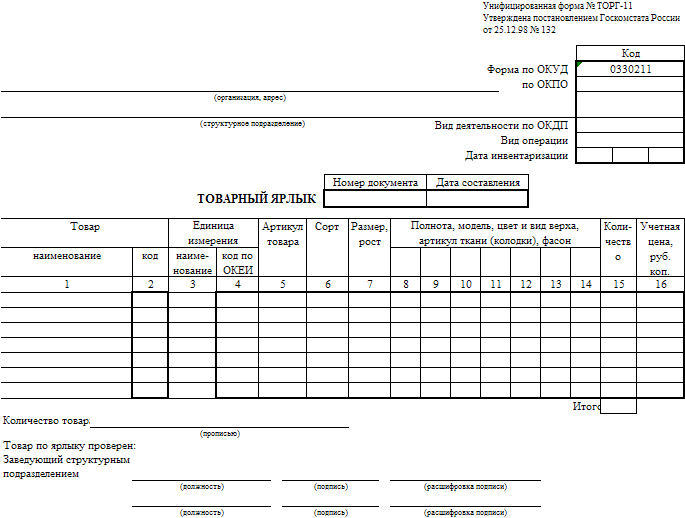 Приложение 2ГПОУ ТО «ТУЛЬСКИЙ ЭКОНОМИЧЕСКИЙ КОЛЛЕЖД»О Б Р А З Е ЦОТЧЕТ о прохождении производственной практики____________________________________________________________________(наименование предприятия)Сроки практики                                                                                       Составил студент«_____» _________________20__ год                                       группы ______________                               (начало практики)«_____» _________________20__ год                _______________    ________________                            (окончание практики)                                                                     (подпись)                                       (Ф.И.О.)«_____» ______________ 20__год     Руководитель практикиот предприятия                        _____________  _________________            (подпись)                                    (Ф.И.О.)М.П.от колледжа_____________  _________________            (подпись)                                    (Ф.И.О.)Щекино, 20____Приложение 3ХАРАКТЕРИСТИКА ОТЗЫВна студента ( -ку) группы _______специальности __________________________ГПОУ ТО «Тульский экономический колледж»_______________________________________                                                                     (Ф.И.О.)Студент ( -ка) _____ курса ГПОУ ТО «Тульский экономический колледж»____________________________________________________________________,                                                                              (Ф.И.О.)проходил ( -а) производственную практику на________________________________________________________________________________________________________________________________________________(наименование предприятия)с «______»_____________ ______года по «_____»_______________ ______годаЗа время прохождения практики он (или она) ознакомился (-лась) с окружающей маркетинговой средой торгового предприятия, должностными обязанностями специалистов, вопросами охраны труда и техники безопасности. Изучил (-ла) ассортиментную политику розничного торгового предприятия, изучил (-ла) обеспечение качества и безопасности товаров, реализуемых в магазине (или обеспечение качества и безопасности товаров, поступающих на склад и отпускаемых со склада торгового предприятия), условия хранения поступающих на реализацию товаров, покупательский спрос. Ознакомился (-лась) с организацией торгово-технологического процесса магазина, (или товарного склада), с информационной работой и конкурентной средой розничного торгового предприятия.  Была изучена следующая товарно-сопроводительная документация: счета-фактуры, товарно-транспортные накладные, качественные удостоверения, а также принцип составления телефонограмм (телеграмм) поставщику при расхождении в количестве и качестве товаров и тары; заявок в Бюро товарных экспертиз, Госторгинспекцию: двустороннего акта приемки товаров: акта отбора образцов; акта закупки товаров от частных лиц.За время прохождения производственной практики показал (-ла) себя с положительной стороны как добросовестный (-ная), ответственный (-ная), любознательный (-ная) и заинтересованный (-ная) студент (-тка). В изученных вопросах разбирается хорошо, дисциплинирован (-нна), замечаний от руководства нет. Быстро вникает в поставленные задачи и принимает все меры по точному и быстрому исполнению. Принципиальность и требовательность к себе позволили завоевать уважение в коллективе. По итогам работы были проведены анализ и оценка собранных информационных материалов, составлен отчет в соответствии с программой практики.Руководитель практики от предприятия _____________________________ __________________  / ______________/                 (занимаемая должность)                                                (подпись)                                        (Ф.И.О.)М.П.О Б Р А З Е ЦПриложение 4СОДЕРЖАНИЕотчета производственной практики в розничном торговом предприятии  для специальности38.02.05 Товароведение и экспертиза качества потребительских товаровО Б Р А З Е ЦПриложение 5РЕЦЕНЗИЯна отчет о прохождении производственной практикиСтудента __________________________________________________________         ( Ф.И.О.)Группы    ______________________ , __________________________ отделения  Специальности38.02.05 Товароведение и экспертиза качества потребительских товаров,Руководитель практики от ГПОУ ТО «Тульский экономический колледж»____________________________________________________________________(Ф.И.О.)________________________________________________________________________________________________________________________________________________________________________________________________________________________________________________________________________________________________________________________________________________________________________О Б Р А З Е Ц________________________________________________________________________________________________________________________________________________________________________________________________________________________________________________________________________________________________________________________________________________________________________Отчет о прохождении производственной практики соответствует предъявляемым требованиям.Оценка рецензента ________________________________Рецензент ________________________ / _____________________/                                                   (подпись)                                                            (Ф.И.О.)Дата  «_____»__________________ __________ годаЗащита отчета о прохождении производственной практикиРецензент ________________________ / _____________________/                                                   (подпись)                                                            (Ф.И.О.)Дата  «_____»__________________ __________ года№ п/пстр.1Пояснительная записка _____________________________________________32ГЛАВА I Контролируемое содержание производственной практики _____  __53Раздел I.I Цели производственной практики ____________________________54Раздел I.II Задачи производственной практики __________________________55Раздел I.III Место производственной практики в структуре образовательной программы _________________________________________56Раздел I.IV Формы проведения производственной практики _______________87Раздел I.V Место и время проведения производственной практики _________88Раздел I.VI Компетенции обучающегося, формируемые в результате прохождения производственной практики _____________________________89Раздел I.VII Структура и содержание производственной практики _________1010Раздел I.VIII Формы промежуточной аттестации производственной практики ________________________________________________________1111Раздел I. IХ Учебно-методическое и информационное обеспечение производственной практики _________________________________________1112ГЛАВА II Индивидуальное задание __________________________________1113ГЛАВА III Ознакомление с профилем складской организации, ее структурой и прохождение инструктажа по ТБ. Изучение Положения о складе и должностной инструкции кладовщика ________________________1314ТЕМА IV Изучение ассортимента, свойств материальных ценностей, хранящихся на складе _____________________________________________1315ТЕМА V Организация и порядок выполнения работ по завозу, выгрузке, рассортировке и приемке поступающих на склад товаров _______________1516ТЕМА VI Разработка технологических карт складских процессов_________1617ТЕМА VII Расчет площадей склада и мест хранения для различных видов продукции ______________________________________________________ _1718ТЕМА VIII Определение количества оборудования для хранения товаров, необходимого количества ПТО _____________________________________2319ТЕМА IХ Разработка предложений по повышению производительности труда ___________________________________________________________2620ТЕМА Х Учет и документальное оформление _________________________2621ТЕМА ХI Документальное оформление результатов инвентаризации _____2722ЛИТЕРАТУРА____________________________________________________2823Приложения№ п/пРазделы (этапы) практикиВиды работы на практике включая самостоятельную работу студентов и трудоемкость (в часах)Виды работы на практике включая самостоятельную работу студентов и трудоемкость (в часах)Виды работы на практике включая самостоятельную работу студентов и трудоемкость (в часах)Виды работы на практике включая самостоятельную работу студентов и трудоемкость (в часах)Формы текущего контроля№ п/пРазделы (этапы) практикиИнструктаж по технике безопасностиВыполнение учебных заданийСбор, обработка фактическогоматериалаЛичные наблюдения, измеренияФормы текущего контроля1Ознакомление с профилем складской организации, ее структурой и прохождение инструктажа по ТБ. Изучение Положения о складе и должностной инструкции кладовщика.22Составление отчета2Изучение ассортимента, свойств материальных ценностей, хранящихся на складе.22Составление отчета3Организация и порядок выполнения работ по завозу, выгрузке, рассортировке и приемке поступающих на склад товаров.422Составление отчета4Разработка технологических карт складских процессов.  422Составление отчета5Расчет площадей склада и мест хранения для различных видов продукции.424Составление отчета6Определение количества оборудования для хранения товаров, необходимого количества ПТО.442Составление отчета7Разработка предложений по повышению производительности труда.422Составление отчета8Учет и документальное оформление перемещения материальных ценностей.442Составление отчета9Документальное оформление результатов инвентаризации. Оформление отчета о практике.442Защита отчетаВсего:72 часа72 часа72 часа72 часаСвойстваассортиментаПоказателиассортиментаРасчетная формулаРасчет показателейРезультат12345ШиротаПолнотаУстойчивость НовизнаНаименование и условные обозначенияНаименование и условные обозначенияРасчет показателейсвойствапоказателиРасчет показателейШирота ( Ш ):Показатель широты ( Ш ):Шд = д = ∑m  х  Пддействительнаядействительный ( Шд )Шд = д = ∑m  х  Пдбазоваябазовый ( Шб )Шб = б = ∑m  х  Пб Коэффициент широты ( Кш )Кш = (Шд / Шб ) х 100%Полнота ( П ):Показатель полноты ( П ):Пд = д  однородной группы товаровдействительнаядействительный ( Пд )Пд = д  однородной группы товаровбазоваябазовый ( Пб )Пб = б  однородной группы товаровКоэффициент полноты ( Кп )Кп = (Пд / Пб ) х 100%Глубина ( Гл )Показатель глубины ( Гл ):Глд = n х ддействительный ( Глд )Глд = n х дбазовый ( Глб )Глб = n х бКоэффициент глубины (КГл) КГл = (Глд / Глб ) х 100%Устойчивость ( У )Показатель устойчивости ( У )У = уКоэффициент устойчивости ( Ку )Ку = ( У / Шд ) х 100%Новизна (обновление) ( Н )Показатель новизны ( Н ) Н = нСтепень (коэффициент) обновления ( Кн )Кн = ( н / Шд ) х 100%Структура ( С )Относительный показатель структуры ( Сi ) отдельных товаров ( i )Сi = ( А i  / S i  ) Ассортиментный минимум (перечень) ( Ам )Показатель ассортиментного минимума ( Ам )  Ам  =  мРациональность  ( Р )Коэффициент рациональности ( Кр )Кр= [ ∑m  х  ( Ку  х  ву + Кн   х   вн + КГл  х вг) ] / 3Гармоничность ( Г )Коэффициент гармоничности ( Кгар )Кгар = (nгар / Шд )№Исходные условияУчасток производства работИсполнителиСодержание работФормы документовМеханизмы12345671Товар доставлен на склад в автомашинеАвтомобильная рампаВодитель-экспедитор,  грузчик отдела экспедицииВыгрузка товара из автомобиля и укладка на поддон в соответствии с номенклатуройРасходная накладная поставщикаРокла, погрузчик электрический,ПоддоныСреднедневное поступление товаров на склад, Vср743 м3Коэффициент загрузки на 1м2, σ11,8Коэффициент неравномерности поступления товаров на склад (всегда при рациональной загрузке склада принимается от 1,2 до 1,5), Кнп1,36Количество дней нахождения товаров в зоне приемки (всегда принимается до 2 дней), tп 1 деньГодовой объем отгрузки продукции, Vотпр630 м3Коэффициент неравномерности отгрузки товаров со склада (всегда при рациональной загрузке склада принимается от 1,2 до 1,5), Кно1,5Количество дней нахождения товаров в зоне комплектации (всегда принимается до 2 дней), tо1 деньШирина стеллажа, рст1,2 мГлубина стеллажа, qст2,1 мКоличество стеллажей, Nст880 шт.Ширина погрузчика, В1,35 мШирина зазоров между транспортными средствами, между ними и стеллажами (штабелями) по обе стороны проезда (всегда принимается равной от 15 до 20 см), С20 смДлина штабеля, lшт13 мШирина штабеля, ршт4,8 мКоличество штабелей, Nшт26 шт.Площадь офисных помещений, Sсл1000 м2КодФорма по ОКУДФорма по ОКУДФорма по ОКУД0317005по ОКПОорганизацияорганизацияструктурное подразделениеструктурное подразделениеструктурное подразделениеВид деятельностиВид деятельностиВид деятельностиОснование для проведения инвентаризации:приказ, постановление, распоряжениеномерненужное зачеркнутьдатаДата начала инвентаризацииДата начала инвентаризацииДата начала инвентаризацииДата окончания инвентаризацииДата окончания инвентаризацииДата окончания инвентаризацииВид операцииВид операцииВид операцииНомер счета бухгалтерского учетаНомер счета бухгалтерского учетаНомер счета бухгалтерского учетаНомер
документаДата составления	АКТинвентаризации товарно-материальных
ценностей отгруженныхинвентаризации товарно-материальных
ценностей отгруженныхинвентаризации товарно-материальных
ценностей отгруженныхинвентаризации товарно-материальных
ценностей отгруженныхНо-
мер по по-
ряд-
куПокупатель (плательщик)Покупатель (плательщик)Товарно-материальные ценностиТоварно-материальные ценностиЕдиница измеренияЕдиница измеренияДата отгрузкиПо даннымПо даннымПо даннымПо даннымПо даннымПо даннымПо даннымПриме-
чаниеНо-
мер по по-
ряд-
кунаименованиекод по ОКПОнаименование, характеристика (вид, сорт, группа)код (но-
менкла-
турный номер)наиме-
нованиекод по ОКЕИДата отгрузкитоварно-транспортных или
расчетно-платежных документовтоварно-транспортных или
расчетно-платежных документовтоварно-транспортных или
расчетно-платежных документовтоварно-транспортных или
расчетно-платежных документовтоварно-транспортных или
расчетно-платежных документовбухгалтерского учетабухгалтерского учетаПриме-
чаниеНо-
мер по по-
ряд-
кунаименованиекод по ОКПОнаименование, характеристика (вид, сорт, группа)код (но-
менкла-
турный номер)наиме-
нованиекод по ОКЕИДата отгрузкинаиме-
нованиедатаномерколи-
чествосумма, руб. коп.коли-
чествосумма, руб. коп.Приме-
чание12345678910111213141516ИтогоИтогоИтогоИтогоИтогоИтогоИтогоИтогоИтогоИтогоИтогоХНомер по порядкуПокупатель (плательщик)Покупатель (плательщик)Товарно-материальные ценностиТоварно-материальные ценностиЕдиница измеренияЕдиница измеренияДата отгрузкиПо даннымПо даннымПо даннымПо даннымПо даннымПо даннымПо даннымПриме-
чаниеНомер по порядкунаименованиекод по ОКПОнаименование, характеристика (вид, сорт, группа)код (но-
менкла-
турный номер)наиме-
нованиекод по ОКЕИДата отгрузкитоварно-транспортных или
расчетно-платежных документовтоварно-транспортных или
расчетно-платежных документовтоварно-транспортных или
расчетно-платежных документовтоварно-транспортных или
расчетно-платежных документовтоварно-транспортных или
расчетно-платежных документовбухгалтерского учетабухгалтерского учетаПриме-
чаниеНомер по порядкунаименованиекод по ОКПОнаименование, характеристика (вид, сорт, группа)код (но-
менкла-
турный номер)наиме-
нованиекод по ОКЕИДата отгрузкинаиме-
нованиедатаномерколи-
чествосумма, руб. коп.коли-
чествосумма, руб. коп.Приме-
чание12345678910111213141516ИтогоИтогоИтогоИтогоИтогоИтогоИтогоИтогоИтогоИтогоИтогоХВсего по актуВсего по актуВсего по актуВсего по актуВсего по актуВсего по актуВсего по актуВсего по актуВсего по актуВсего по актуВсего по актуХВсего по акту (по данным товарно-транспортных или расчетно-платежных документов) суммапрописьюпрописьюпрописьюпрописью руб. коп.Председатель комиссиидолжностьподписьрасшифровка подписиЧлены комиссии:должностьподписьрасшифровка подписидолжностьподписьрасшифровка подписидолжностьподписьрасшифровка подписиКодФорма по ОКУДФорма по ОКУДФорма по ОКУД0317006по ОКПОорганизацияорганизацияструктурное подразделениеструктурное подразделениеструктурное подразделениеВид деятельностиВид деятельностиВид деятельностиОснование для проведения инвентаризации:приказ, постановление, распоряжениеномерненужное зачеркнутьдатаДата начала инвентаризацииДата начала инвентаризацииДата начала инвентаризацииДата окончания инвентаризацииДата окончания инвентаризацииДата окончания инвентаризацииВид операцииВид операцииВид операцииНомер счета бухгалтерского учетаНомер счета бухгалтерского учетаНомер счета бухгалтерского учета	ИНВЕНТАРИЗАЦИОННАЯ ОПИСЬНомер
документаДата составления	ИНВЕНТАРИЗАЦИОННАЯ ОПИСЬМатериально ответственное (ые) лицо (а):Материально ответственное (ые) лицо (а):Материально ответственное (ые) лицо (а):должностьдолжностьдолжностьподписьподписьрасшифровка подписидолжностьподписьподписьрасшифровка подписирасшифровка подписирасшифровка подписиПо состоянию на «» г. произведено снятие фактических остатков ценностей, принятых (сданных) на ответственное хранение.хранение.хранение.хранение.хранение.хранение.хранение.Но-
мер по по-
ряд-
куПоставщик (получатель)Поставщик (получатель)Товарно-материальные ценности, принятые на ответственное хранениеТоварно-материальные ценности, принятые на ответственное хранениеМесто храненияДата принятия груза на ответст-
венное хранениеДокументы, подтверждающие количество товарно-
материальных ценностей, принятых на ответственное хранениеДокументы, подтверждающие количество товарно-
материальных ценностей, принятых на ответственное хранениеДокументы, подтверждающие количество товарно-
материальных ценностей, принятых на ответственное хранениеЕдиница измеренияЕдиница измеренияФактическое наличиеФактическое наличиеПо данным бухгалтерского учетаПо данным бухгалтерского учетаНо-
мер по по-
ряд-
кунаименованиекод по ОКПОнаименование, характеристика (вид, сорт, группа)код (но-
менкла-
турный номер)Место храненияДата принятия груза на ответст-
венное хранениенаиме-
нованиеномердатанаиме-
нованиекод по ОКЕИколи-
чествостоимость товарно-ма-
териальных ценностей, руб. коп.коли-
чествостоимость товарно-ма-териальных ценностей, руб. коп.12345678910111213141516ИтогоИтогоИтогоИтогоИтогоИтогоИтогоИтогоИтогоИтогоИтогоИтогоНо-
мер по по-
ряд-
куПоставщик (получатель)Поставщик (получатель)Товарно-материальные ценности, принятые на ответственное хранениеТоварно-материальные ценности, принятые на ответственное хранениеМесто храненияДата принятия груза на ответст-
венное хранениеДокументы, подтверждающие количество товарно-
материальных ценностей, принятых на ответственное хранениеДокументы, подтверждающие количество товарно-
материальных ценностей, принятых на ответственное хранениеДокументы, подтверждающие количество товарно-
материальных ценностей, принятых на ответственное хранениеЕдиница измеренияЕдиница измеренияФактическое наличиеФактическое наличиеПо данным бухгалтерского учетаПо данным бухгалтерского учетаНо-
мер по по-
ряд-
кунаименованиекод по ОКПОнаименование, характеристика (вид, сорт, группа)код (но-
менкла-
турный номер)Место храненияДата принятия груза на ответст-
венное хранениенаиме-
нованиеномердатанаиме-
нованиекод по ОКЕИколи-
чествостоимость товарно-ма-
териальных ценностей, руб. коп.коли-
чествостоимость товарно-
ма-териальных ценностей, руб. коп.12345678910111213141516ИтогоИтогоИтогоИтогоИтогоИтогоИтогоИтогоИтогоИтогоИтогоИтогоНо-
мер по по-
ряд-
куПоставщик (получатель)Поставщик (получатель)Товарно-материальные ценности, принятые на ответственное хранениеТоварно-материальные ценности, принятые на ответственное хранениеМесто храненияДата принятия груза на ответст-
венное хранениеДокументы, подтверждающие количество товарно-
материальных ценностей, принятых на ответственное хранениеДокументы, подтверждающие количество товарно-
материальных ценностей, принятых на ответственное хранениеДокументы, подтверждающие количество товарно-
материальных ценностей, принятых на ответственное хранениеЕдиница измеренияЕдиница измеренияФактическое наличиеФактическое наличиеПо данным бухгалтерского учетаПо данным бухгалтерского учетаНо-
мер по по-
ряд-
кунаименованиекод по ОКПОнаименование, характеристика (вид, сорт, группа)код (но-
менкла-
турный номер)Место храненияДата принятия груза на ответст-
венное хранениенаиме-
нованиеномердатанаиме-
нованиекод по ОКЕИколи-
чествостоимость товарно-ма-
териальных ценностей, руб. коп.коли-
чествостоимость товарно-
ма-териальных ценностей, руб. коп.12345678910111213141516ИтогоИтогоИтогоИтогоИтогоИтогоИтогоИтогоИтогоИтогоИтогоИтогоВсего по описи сумма руб. коп.прописьюПредседатель комиссиидолжностьподписьрасшифровка подписиЧлены комиссии:должностьподписьрасшифровка подписидолжностьподписьрасшифровка подписи	Все ценности, поименованные в настоящей инвентаризационной описи с № по №, комиссией проверены в натуре вмоем (нашем) присутствии и внесены в опись, в связи с чем претензий к инвентаризационной комиссии не имею (не имеем). Ценности, перечисленные в описи, находятся на моем (нашем) ответственном хранении.моем (нашем) присутствии и внесены в опись, в связи с чем претензий к инвентаризационной комиссии не имею (не имеем). Ценности, перечисленные в описи, находятся на моем (нашем) ответственном хранении.моем (нашем) присутствии и внесены в опись, в связи с чем претензий к инвентаризационной комиссии не имею (не имеем). Ценности, перечисленные в описи, находятся на моем (нашем) ответственном хранении.моем (нашем) присутствии и внесены в опись, в связи с чем претензий к инвентаризационной комиссии не имею (не имеем). Ценности, перечисленные в описи, находятся на моем (нашем) ответственном хранении.моем (нашем) присутствии и внесены в опись, в связи с чем претензий к инвентаризационной комиссии не имею (не имеем). Ценности, перечисленные в описи, находятся на моем (нашем) ответственном хранении.Материально ответственное (ые) лицо (а):Материально ответственное (ые) лицо (а):Материально ответственное (ые) лицо (а):Материально ответственное (ые) лицо (а):Материально ответственное (ые) лицо (а):Материально ответственное (ые) лицо (а):Материально ответственное (ые) лицо (а):должностьподписьподписьрасшифровка подписидолжностьподписьподписьрасшифровка подписиУказанные в настоящей описи данные и расчеты проверилУказанные в настоящей описи данные и расчеты проверилУказанные в настоящей описи данные и расчеты проверилУказанные в настоящей описи данные и расчеты проверилУказанные в настоящей описи данные и расчеты проверилУказанные в настоящей описи данные и расчеты проверилУказанные в настоящей описи данные и расчеты проверилдолжностьподписьподписьрасшифровка подписи«» г. г. г. г.КодФорма по ОКУДФорма по ОКУДФорма по ОКУД0317007по ОКПОорганизацияорганизацияструктурное подразделениеструктурное подразделениеструктурное подразделениеВид деятельностиВид деятельностиВид деятельностиОснование для проведения инвентаризации:приказ, постановление, распоряжениеномерненужное зачеркнутьдатаДата начала инвентаризацииДата начала инвентаризацииДата начала инвентаризацииДата окончания инвентаризацииДата окончания инвентаризацииДата окончания инвентаризацииВид операцииВид операцииВид операции	АКТНомер
документаДата составления	АКТПо состоянию на	 «» г. проведена инвентаризация расчетов за товарно-материальные ценности, находящиеся в пути.Номер по по-
рядкуТоварно-материальные ценности, находящиеся в путиТоварно-материальные ценности, находящиеся в путиЕдиница измеренияЕдиница измеренияДата отгрузкиПоставщикПоставщикПо даннымПо даннымПо даннымПо даннымПо даннымПо даннымПо даннымПриме-
чаниеНомер по по-
рядкунаименование, характеристика (вид, сорт, группа)код (но-
менкла-
турный номер)код по ОКЕИнаимено-
ваниеДата отгрузкинаименованиекод по ОКПОтоварно-транспортных или
расчетно-платежных документовтоварно-транспортных или
расчетно-платежных документовтоварно-транспортных или
расчетно-платежных документовтоварно-транспортных или
расчетно-платежных документовтоварно-транспортных или
расчетно-платежных документовбухгалтерского учетабухгалтерского учетаПриме-
чаниеНомер по по-
рядкунаименование, характеристика (вид, сорт, группа)код (но-
менкла-
турный номер)код по ОКЕИнаимено-
ваниеДата отгрузкинаименованиекод по ОКПОнаиме-
нованиедатаномерколи-
чествосумма, руб. коп.коли-
чествосумма, руб. коп.Приме-
чание12345678910111213141516ИтогоИтогоИтогоИтогоИтогоИтогоИтогоИтогоИтогоИтогоИтогоХНомер по по-
рядкуТоварно-материальные ценности, находящиеся в путиТоварно-материальные ценности, находящиеся в путиЕдиница измеренияЕдиница измеренияДата отгрузкиПоставщикПоставщикПо даннымПо даннымПо даннымПо даннымПо даннымПо даннымПо даннымПриме-
чаниеНомер по по-
рядкунаименование, характеристика (вид, сорт, группа)код (но-
менкла-
турный номер)код по ОКЕИнаимено-
ваниеДата отгрузкинаименованиекод по ОКПОтоварно-транспортных или
расчетно-платежных документовтоварно-транспортных или
расчетно-платежных документовтоварно-транспортных или
расчетно-платежных документовтоварно-транспортных или
расчетно-платежных документовтоварно-транспортных или
расчетно-платежных документовбухгалтерского учетабухгалтерского учетаПриме-
чаниеНомер по по-
рядкунаименование, характеристика (вид, сорт, группа)код (но-
менкла-
турный номер)код по ОКЕИнаимено-
ваниеДата отгрузкинаименованиекод по ОКПОнаиме-
нованиедатаномерколи-
чествосумма, руб. коп.коли-
чествосумма, руб. коп.Приме-
чание12345678910111213141516ИтогоИтогоИтогоИтогоИтогоИтогоИтогоИтогоИтогоИтогоИтогоХНомер по по-
рядкуТоварно-материальные ценности, находящиеся в путиТоварно-материальные ценности, находящиеся в путиЕдиница измеренияЕдиница измеренияДата отгрузкиПоставщикПоставщикПо даннымПо даннымПо даннымПо даннымПо даннымПо даннымПо даннымПриме-
чаниеНомер по по-
рядкунаименование, характеристика (вид, сорт, группа)код (но-
менкла-
турный номер)код по ОКЕИнаимено-
ваниеДата отгрузкинаименованиекод по ОКПОтоварно-транспортных или
расчетно-платежных документовтоварно-транспортных или
расчетно-платежных документовтоварно-транспортных или
расчетно-платежных документовтоварно-транспортных или
расчетно-платежных документовтоварно-транспортных или
расчетно-платежных документовбухгалтерского учетабухгалтерского учетаПриме-
чаниеНомер по по-
рядкунаименование, характеристика (вид, сорт, группа)код (но-
менкла-
турный номер)код по ОКЕИнаимено-
ваниеДата отгрузкинаименованиекод по ОКПОнаиме-
нованиедатаномерколи-
чествосумма, руб. коп.коли-
чествосумма, руб. коп.Приме-
чание12345678910111213141516ИтогоИтогоИтогоИтогоИтогоИтогоИтогоИтогоИтогоИтогоИтогоХНомер по по-
рядкуТоварно-материальные ценности, находящиеся в путиТоварно-материальные ценности, находящиеся в путиЕдиница измеренияЕдиница измеренияДата отгрузкиПоставщикПоставщикПо даннымПо даннымПо даннымПо даннымПо даннымПо даннымПо даннымПриме-
чаниеНомер по по-
рядкунаименование, характеристика (вид, сорт, группа)код (но-
менкла-
турный номер)код по ОКЕИнаимено-
ваниеДата отгрузкинаименованиекод по ОКПОтоварно-транспортных или
расчетно-платежных документовтоварно-транспортных или
расчетно-платежных документовтоварно-транспортных или
расчетно-платежных документовтоварно-транспортных или
расчетно-платежных документовтоварно-транспортных или
расчетно-платежных документовбухгалтерского учетабухгалтерского учетаПриме-
чаниеНомер по по-
рядкунаименование, характеристика (вид, сорт, группа)код (но-
менкла-
турный номер)код по ОКЕИнаимено-
ваниеДата отгрузкинаименованиекод по ОКПОнаиме-
нованиедатаномерколи-
чествосумма, руб. коп.коли-
чествосумма, руб. коп.Приме-
чание12345678910111213141516ИтогоИтогоИтогоИтогоИтогоИтогоИтогоИтогоИтогоИтогоИтогоХВсего по актуВсего по актуВсего по актуВсего по актуВсего по актуВсего по актуВсего по актуВсего по актуВсего по актуВсего по актуВсего по актуВсего по акту (по данным товарно-транспортных или расчетно-платежных документов) суммапрописьюпрописьюпрописьюпрописью руб. коп.Председатель комиссиидолжностьподписьрасшифровка подписиЧлены комиссии:должностьподписьрасшифровка подписидолжностьподписьрасшифровка подписиУказанные в настоящем акте данные и расчеты проверилУказанные в настоящем акте данные и расчеты проверилУказанные в настоящем акте данные и расчеты проверилУказанные в настоящем акте данные и расчеты проверилУказанные в настоящем акте данные и расчеты проверилУказанные в настоящем акте данные и расчеты проверилУказанные в настоящем акте данные и расчеты проверилдолжностьподписьподписьрасшифровка подписи«» г. г. г. г.организацияструктурное подразделениек акту №от «» г.по состоянию	 на «» г.Номер по порядкуНаименование, адрес и номер телефона дебитора, кредитораЧислится задолженностьЧислится задолженностьСумма задолженности,
руб. коп.Сумма задолженности,
руб. коп.Документ, подтверждающий задолженностьДокумент, подтверждающий задолженностьДокумент, подтверждающий задолженностьНомер по порядкуНаименование, адрес и номер телефона дебитора, кредитораза чтодата началадебиторскаякредиторскаянаименованиеномердата123456789Номер по порядкуНаименование, адрес и номер телефона дебитора, кредитораНаименование, адрес и номер телефона дебитора, кредитораНаименование, адрес и номер телефона дебитора, кредитораНаименование, адрес и номер телефона дебитора, кредитораЧислится задолженностьЧислится задолженностьЧислится задолженностьСумма задолженности,
руб. коп.Сумма задолженности,
руб. коп.Документ, подтверждающий задолженностьДокумент, подтверждающий задолженностьДокумент, подтверждающий задолженностьНомер по порядкуНаименование, адрес и номер телефона дебитора, кредитораНаименование, адрес и номер телефона дебитора, кредитораНаименование, адрес и номер телефона дебитора, кредитораНаименование, адрес и номер телефона дебитора, кредитораза чтодата началадата началадебиторскаякредиторскаянаименованиеномердата1222234456789БухгалтерБухгалтерподписьрасшифровка подписирасшифровка подписирасшифровка подписиНомер темыСодержаниеСтраницы1.Ознакомление с профилем складской организации, ее структурой и прохождение инструктажа по ТБ. Изучение Положения о складе и должностной инструкции кладовщика.2.Изучение ассортимента, свойств материальных ценностей, хранящихся на складе.3.Организация и порядок выполнения работ по завозу, выгрузке, рассортировке и приемке поступающих на склад товаров.4.Разработка технологических карт складских процессов.  5.Расчет площадей склада и мест хранения для различных видов продукции.6.Определение количества оборудования для хранения товаров, необходимого количества ПТО.7.Разработка предложений по повышению производительности труда.8.Учет и документальное оформление перемещения материальных ценностей.9.Документальное оформление результатов инвентаризации.  